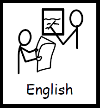  English  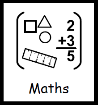  Maths  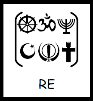   RE PSHE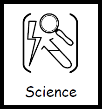  Science  PE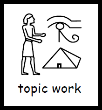 Hist/Geog  Computing    MFL  MUSIC  ART/DT  Advent         term 1Writing & reading- Journey to the River Sea Genres to cover Diary Non-chronological report (animals)Place Value (6N2, 6N3, 6N4, 6N5, 6N6)read, write, order and compare numbersplace valueroundingnegative numbersnumber problemsAddition, Subtraction, Multiplication and Division (6C3, 6C4, 6C5, 6C6, 6C7a, 6C7b, 6C7c, 6C8, 6C9)estimate, use inverses and checkadd/subtract to solve problemsproperties of numbersmultiply/divide mentally, multiply/divide using written methodssolve problemsorder of operationsDomestic Church-family: lovingGod’s love is unconditional and never endingBaptism/Confirmation –Belonging: vocation & commitmentThe vocation to the priesthood and religious lifeAdvent/Christmas –loving: expectationsAdvent, a time of joyful expectation of Christmas, the Word becoming a human person, JesusJudaismHarvest RelationshipsNew schemeClassifying Living ThingsLESSON 1Quick classificationsLESSON 2Classifying the local environmentLESSON 3Classifying the local environment LESSON 4Carl LinnaeusLESSON 5BacteriaLESSON 6Fabulous fungiHockey  LESSON 1To develop dribbling to beat a defender. LESSON 2To develop sending the ball using a push pass. LESSON 3To develop receiving the ball with control. LESSON 4To be able to move into space to support a teammate. LESSON 5To develop using an open stick (block) tackle and jab tackle to gain possession of the ball. LESSON 6To apply the rules and skills you have learnt to play in a hockey tournament. Geography: South America – The AmazonWhat is life like in the Amazon?NC:  Understand similarities and differences of a region of the UK, and a region within South AmericaLESSON 1Where is the Amazon?LESSON 2What is the Amazon like?LESSON 3Amazonian city of ManausLESSON 4Do people live in the Amazon?LESSON 5How can people protect the Amazon?LESSON 6How should we protect the Amazon?CodingLESSON 1&2Designing and writing a more complex program LESSON 3Introducing functionsLESSON 4Using user inputLESSON 5Using flow charts to test and debug a programLESSON 6Making a text-based adventure gameY3 - French Greetings with puppets LESSON 1French greetings LESSON 2French greetings – day and nightLESSON 3How are you feeling?LESSON 4French finger rhymesSee Mr Stanton planning ARTPhotography LESSON 1 PhotomontageLESSON 2TruismsLESSON 3Macro photography LESSON 4Self portraits LESSON 5Expressions in photography Advent         term 1SPAG Ready to write- revision of Y5 objectives Synonyms and antonyms Place Value (6N2, 6N3, 6N4, 6N5, 6N6)read, write, order and compare numbersplace valueroundingnegative numbersnumber problemsAddition, Subtraction, Multiplication and Division (6C3, 6C4, 6C5, 6C6, 6C7a, 6C7b, 6C7c, 6C8, 6C9)estimate, use inverses and checkadd/subtract to solve problemsproperties of numbersmultiply/divide mentally, multiply/divide using written methodssolve problemsorder of operationsDomestic Church-family: lovingGod’s love is unconditional and never endingBaptism/Confirmation –Belonging: vocation & commitmentThe vocation to the priesthood and religious lifeAdvent/Christmas –loving: expectationsAdvent, a time of joyful expectation of Christmas, the Word becoming a human person, JesusJudaismHarvest RelationshipsNew schemeClassifying Living ThingsLESSON 1Quick classificationsLESSON 2Classifying the local environmentLESSON 3Classifying the local environment LESSON 4Carl LinnaeusLESSON 5BacteriaLESSON 6Fabulous fungiHockey  LESSON 1To develop dribbling to beat a defender. LESSON 2To develop sending the ball using a push pass. LESSON 3To develop receiving the ball with control. LESSON 4To be able to move into space to support a teammate. LESSON 5To develop using an open stick (block) tackle and jab tackle to gain possession of the ball. LESSON 6To apply the rules and skills you have learnt to play in a hockey tournament. Geography: South America – The AmazonWhat is life like in the Amazon?NC:  Understand similarities and differences of a region of the UK, and a region within South AmericaLESSON 1Where is the Amazon?LESSON 2What is the Amazon like?LESSON 3Amazonian city of ManausLESSON 4Do people live in the Amazon?LESSON 5How can people protect the Amazon?LESSON 6How should we protect the Amazon?CodingLESSON 1&2Designing and writing a more complex program LESSON 3Introducing functionsLESSON 4Using user inputLESSON 5Using flow charts to test and debug a programLESSON 6Making a text-based adventure gameY3 - French Greetings with puppets LESSON 1French greetings LESSON 2French greetings – day and nightLESSON 3How are you feeling?LESSON 4French finger rhymesSee Mr Stanton planning ARTPhotography LESSON 1 PhotomontageLESSON 2TruismsLESSON 3Macro photography LESSON 4Self portraits LESSON 5Expressions in photography Advent         term 1SpellingWeek 1: Spelling rules: Words with the short vowel sound /i/ spelt yWeek 2: Spelling rules: Words with the long vowel sound /i/ spelt with a yWeek 3: Adding the prefix ‘-over’ to verbs. Week 4: Spelling Rules: Convert nouns or verbs into adjectives using suffix ‘-ful.’Week 5: Spelling Rules: Words which can be nouns and verbsWeek 6: Spelling Rules: Words with an /oh/ sound spelled   ‘ou’ or ‘ow’Place Value (6N2, 6N3, 6N4, 6N5, 6N6)read, write, order and compare numbersplace valueroundingnegative numbersnumber problemsAddition, Subtraction, Multiplication and Division (6C3, 6C4, 6C5, 6C6, 6C7a, 6C7b, 6C7c, 6C8, 6C9)estimate, use inverses and checkadd/subtract to solve problemsproperties of numbersmultiply/divide mentally, multiply/divide using written methodssolve problemsorder of operationsDomestic Church-family: lovingGod’s love is unconditional and never endingBaptism/Confirmation –Belonging: vocation & commitmentThe vocation to the priesthood and religious lifeAdvent/Christmas –loving: expectationsAdvent, a time of joyful expectation of Christmas, the Word becoming a human person, JesusJudaismHarvest RelationshipsNew schemeClassifying Living ThingsLESSON 1Quick classificationsLESSON 2Classifying the local environmentLESSON 3Classifying the local environment LESSON 4Carl LinnaeusLESSON 5BacteriaLESSON 6Fabulous fungiHockey  LESSON 1To develop dribbling to beat a defender. LESSON 2To develop sending the ball using a push pass. LESSON 3To develop receiving the ball with control. LESSON 4To be able to move into space to support a teammate. LESSON 5To develop using an open stick (block) tackle and jab tackle to gain possession of the ball. LESSON 6To apply the rules and skills you have learnt to play in a hockey tournament. Geography: South America – The AmazonWhat is life like in the Amazon?NC:  Understand similarities and differences of a region of the UK, and a region within South AmericaLESSON 1Where is the Amazon?LESSON 2What is the Amazon like?LESSON 3Amazonian city of ManausLESSON 4Do people live in the Amazon?LESSON 5How can people protect the Amazon?LESSON 6How should we protect the Amazon?CodingLESSON 1&2Designing and writing a more complex program LESSON 3Introducing functionsLESSON 4Using user inputLESSON 5Using flow charts to test and debug a programLESSON 6Making a text-based adventure gameY3 - French Greetings with puppets LESSON 1French greetings LESSON 2French greetings – day and nightLESSON 3How are you feeling?LESSON 4French finger rhymesSee Mr Stanton planning ARTPhotography LESSON 1 PhotomontageLESSON 2TruismsLESSON 3Macro photography LESSON 4Self portraits LESSON 5Expressions in photography Advent term 2Writing & reading The Chocolate Tree Genres to cover Narrative Explanation (how chocolate is made)Poetry (festivals e.g. harvest, Christmas, Pentecost etc)Fractions (6F2, 6F3, 6F4, 6F5a, 6F5b)equivalent fractionscomparing and ordering fractionsadd/subtract fractionsmultiply/divide fractionsPosition and Direction (6P2, 6P3)describe position, direction and movementco-ordinatesDomestic Church-family: lovingGod’s love is unconditional and never endingBaptism/Confirmation –Belonging: vocation & commitmentThe vocation to the priesthood and religious lifeAdvent/Christmas –loving: expectationsAdvent, a time of joyful expectation of Christmas, the Word becoming a human person, JesusJudaismHarvest RelationshipsNew schemeLightLESSON 1How does light travel? PuppetsLESSON 2Pattern seeking from shadowsLESSON 3Mirror imageLESSON 4Seeing is believingLESSON 5Observing the unexpectedLESSON 6- Rainbows Fitness LESSON 1To develop an awareness of what your body is capable of. LESSON 2To develop speed and stamina.LESSON 3To develop strength using my own body weight.LESSON 4To develop co-ordination through skipping.LESSON 5 To perform actions that develop agility.LESSON 6To develop control whilst balancing..History: The Maya Civilisation Why should we remember the Maya? NC: The achievements of a non-European society LESSON 1What can we learn about the Ancient Maya from the lives of the Maya today?LESSON 2What can we learn about the Maya by investigating their ancient cities?LESSON 3Why did the Maya have so many Gods?LESSON 4Were the Maya as clever as people in the 21st century?LESSON 5What happened to the Maya?LESSON 6Why should we remember the Maya?Online Safety- Review aspects of online safety- Safety aspects of bloggingLESSON 1Broadcasting locationSecure sitesGiving out personal informationLESSON 2Digital footprintOnline behaviour (protection from dangers/bullying)LESSON 3Screen-life balanceInfluences of technologyY3 – French adjectives of colour, size and shapeLESSON 1Colours LESSON 2Shapes and sizesLESSON 3Using shapes like the French artist, MatisseLESSON 4In the style of the French artist, MatisseLESSON 5Inspired by Matisse’s French Christmas Night window See Mr Stanton planningDTTextiles: Waistcoats LESSON 1Waistcoat design LESSON 2Preparing fabric LESSON 3Assembling my waistcoat LESSON 4Decorating my waistcoat LESSON 5Decorating my waistcoat Advent term 2SPAGWord classesSubjunctive form Fractions (6F2, 6F3, 6F4, 6F5a, 6F5b)equivalent fractionscomparing and ordering fractionsadd/subtract fractionsmultiply/divide fractionsPosition and Direction (6P2, 6P3)describe position, direction and movementco-ordinatesDomestic Church-family: lovingGod’s love is unconditional and never endingBaptism/Confirmation –Belonging: vocation & commitmentThe vocation to the priesthood and religious lifeAdvent/Christmas –loving: expectationsAdvent, a time of joyful expectation of Christmas, the Word becoming a human person, JesusJudaismHarvest RelationshipsNew schemeLightLESSON 1How does light travel? PuppetsLESSON 2Pattern seeking from shadowsLESSON 3Mirror imageLESSON 4Seeing is believingLESSON 5Observing the unexpectedLESSON 6- Rainbows Fitness LESSON 1To develop an awareness of what your body is capable of. LESSON 2To develop speed and stamina.LESSON 3To develop strength using my own body weight.LESSON 4To develop co-ordination through skipping.LESSON 5 To perform actions that develop agility.LESSON 6To develop control whilst balancing..History: The Maya Civilisation Why should we remember the Maya? NC: The achievements of a non-European society LESSON 1What can we learn about the Ancient Maya from the lives of the Maya today?LESSON 2What can we learn about the Maya by investigating their ancient cities?LESSON 3Why did the Maya have so many Gods?LESSON 4Were the Maya as clever as people in the 21st century?LESSON 5What happened to the Maya?LESSON 6Why should we remember the Maya?Online Safety- Review aspects of online safety- Safety aspects of bloggingLESSON 1Broadcasting locationSecure sitesGiving out personal informationLESSON 2Digital footprintOnline behaviour (protection from dangers/bullying)LESSON 3Screen-life balanceInfluences of technologyY3 – French adjectives of colour, size and shapeLESSON 1Colours LESSON 2Shapes and sizesLESSON 3Using shapes like the French artist, MatisseLESSON 4In the style of the French artist, MatisseLESSON 5Inspired by Matisse’s French Christmas Night window See Mr Stanton planningDTTextiles: Waistcoats LESSON 1Waistcoat design LESSON 2Preparing fabric LESSON 3Assembling my waistcoat LESSON 4Decorating my waistcoat LESSON 5Decorating my waistcoat Advent term 2SpellingWeek 1: Spelling Rules:  Words with a ‘soft c’ spelt /ce/.Week 2: Prefix dis, un, over, im. Each have a particular meaning: dis – reverse; un – not; over – above/more; im – oppositeWeek 3: Spelling Rules:  Words with the /f/ sound spelt phWeek 4: Spelling Rules:  Words with origins in other countriesWeek 5: Words with unstressed vowel soundsWeek 6:Words with endings /shuhl/ after a vowel letterFractions (6F2, 6F3, 6F4, 6F5a, 6F5b)equivalent fractionscomparing and ordering fractionsadd/subtract fractionsmultiply/divide fractionsPosition and Direction (6P2, 6P3)describe position, direction and movementco-ordinatesDomestic Church-family: lovingGod’s love is unconditional and never endingBaptism/Confirmation –Belonging: vocation & commitmentThe vocation to the priesthood and religious lifeAdvent/Christmas –loving: expectationsAdvent, a time of joyful expectation of Christmas, the Word becoming a human person, JesusJudaismHarvest RelationshipsNew schemeLightLESSON 1How does light travel? PuppetsLESSON 2Pattern seeking from shadowsLESSON 3Mirror imageLESSON 4Seeing is believingLESSON 5Observing the unexpectedLESSON 6- Rainbows Fitness LESSON 1To develop an awareness of what your body is capable of. LESSON 2To develop speed and stamina.LESSON 3To develop strength using my own body weight.LESSON 4To develop co-ordination through skipping.LESSON 5 To perform actions that develop agility.LESSON 6To develop control whilst balancing..History: The Maya Civilisation Why should we remember the Maya? NC: The achievements of a non-European society LESSON 1What can we learn about the Ancient Maya from the lives of the Maya today?LESSON 2What can we learn about the Maya by investigating their ancient cities?LESSON 3Why did the Maya have so many Gods?LESSON 4Were the Maya as clever as people in the 21st century?LESSON 5What happened to the Maya?LESSON 6Why should we remember the Maya?Online Safety- Review aspects of online safety- Safety aspects of bloggingLESSON 1Broadcasting locationSecure sitesGiving out personal informationLESSON 2Digital footprintOnline behaviour (protection from dangers/bullying)LESSON 3Screen-life balanceInfluences of technologyY3 – French adjectives of colour, size and shapeLESSON 1Colours LESSON 2Shapes and sizesLESSON 3Using shapes like the French artist, MatisseLESSON 4In the style of the French artist, MatisseLESSON 5Inspired by Matisse’s French Christmas Night window See Mr Stanton planningDTTextiles: Waistcoats LESSON 1Waistcoat design LESSON 2Preparing fabric LESSON 3Assembling my waistcoat LESSON 4Decorating my waistcoat LESSON 5Decorating my waistcoat English   Maths    RE     PSHE Science  PEHist/Geog  Computing    MFL  MUSIC  ART/DT  Lent term 1Writing & reading- Song of the dolphin boy (link to reducing the use of plastic)Genres to cover Balanced argument/persuasive writingNarrative Character and setting descriptionDecimals (6F6, 6F9a, 6F9b, 6F9c, 6F10)- fractions/decimals equivalencemultiply/divide decimalssolve problems with fractions and decimalsPercentages (6F11)Fractions/decimals/percentages equivalence Algebra (6A1, 6A2, 6A3, 6A4, 6A5)missing number problems expressed in algebrasimple formulae expressed in wordsgenerate and describe linear number sequencesnumber sentences involving two unknownsenumerate all possibilities of combinations of two variablesLocal Church –community: sourcesThe Bible as the story of God’s love, told by the people of GodEucharist –relating: unityThe Eucharist challenges and enables the Christian family to live and grow in communion every dayLent/Easter –giving: death & new lifeThe Church’s seasons of Lent, Holy week and Easter; the suffering, death and resurrection of Jesus led to new lifeNew schemeElectricityLESSON 1Liquorice allsorts circuit diagramLESSON 2It’s faultyLESSON 3How bright?LESSON 4Changing light, sound and movement LESSON 5Games galoreLESSON 6Answering our questionsDance LESSON 1THEME: Stamp, ClapTo copy and repeat a set dance phrase showing confidence in movements.LESSON 2 THEME: Stamp, ClapTo work collaboratively with a partner to explore and develop the dance idea.LESSON 3THEME: Stamp, ClapTo use changes in level and speed when choreographing.LESSON 4THEME: Waiting for...To copy and create actions using a prop as a dance stimulus.LESSON 5THEME: Waiting for...To use choreographing devices to improve how the performance looks.LESSON 6THEME: Anti BullyingTo select actions and dynamics to convey different characters.LESSON 7THEME: Anti BullyingTo choreograph a dance that shows contrasting characters.LESSON 8THEME: Anti BullyingTo communicate a story through dance.Geography: Global Warming and Climate ChangeAre we damaging our world?NC:  Describe and understand aspects of human geography, including settlement and land useLESSON 1Are we damaging our world?LESSON 2What are minerals, and do we have an endless supply?LESSON 3Where does our energy come from?LESSON 4Why should we protect our ocean?LESSON 5How can we be more sustainable in school?LESSON 6Plan a campaignSpreadsheetsLESSON 1Exploring  probabilityLESSON 2Use of spreadsheets in ‘real life’LESSON 3- Create a computational modelLESSON 4- Use a spreadsheet to plan pocket money spendingLESSON 5&6- Plan a school eventY3 – Playground gamesLESSON 1Let’s count LESSON 2Let’s count higher LESSON 3How old are you?LESSON 4Reading French numbers LESSON 5Outdoor games in France See Mr Stanton planningARTMake my voice heard LESSON 1Graffiti artists tagLESSON 2Kathe KollwitzLESSON 3Guernica 1 -Pablo PicassoLESSON 4Guernica 2 -Pablo PicassoLESSON 5Clay sculpture Lent term 1SPAGPunctuation Formal and informal Active and passive forms Decimals (6F6, 6F9a, 6F9b, 6F9c, 6F10)- fractions/decimals equivalencemultiply/divide decimalssolve problems with fractions and decimalsPercentages (6F11)Fractions/decimals/percentages equivalence Algebra (6A1, 6A2, 6A3, 6A4, 6A5)missing number problems expressed in algebrasimple formulae expressed in wordsgenerate and describe linear number sequencesnumber sentences involving two unknownsenumerate all possibilities of combinations of two variablesLocal Church –community: sourcesThe Bible as the story of God’s love, told by the people of GodEucharist –relating: unityThe Eucharist challenges and enables the Christian family to live and grow in communion every dayLent/Easter –giving: death & new lifeThe Church’s seasons of Lent, Holy week and Easter; the suffering, death and resurrection of Jesus led to new lifeNew schemeElectricityLESSON 1Liquorice allsorts circuit diagramLESSON 2It’s faultyLESSON 3How bright?LESSON 4Changing light, sound and movement LESSON 5Games galoreLESSON 6Answering our questionsDance LESSON 1THEME: Stamp, ClapTo copy and repeat a set dance phrase showing confidence in movements.LESSON 2 THEME: Stamp, ClapTo work collaboratively with a partner to explore and develop the dance idea.LESSON 3THEME: Stamp, ClapTo use changes in level and speed when choreographing.LESSON 4THEME: Waiting for...To copy and create actions using a prop as a dance stimulus.LESSON 5THEME: Waiting for...To use choreographing devices to improve how the performance looks.LESSON 6THEME: Anti BullyingTo select actions and dynamics to convey different characters.LESSON 7THEME: Anti BullyingTo choreograph a dance that shows contrasting characters.LESSON 8THEME: Anti BullyingTo communicate a story through dance.Geography: Global Warming and Climate ChangeAre we damaging our world?NC:  Describe and understand aspects of human geography, including settlement and land useLESSON 1Are we damaging our world?LESSON 2What are minerals, and do we have an endless supply?LESSON 3Where does our energy come from?LESSON 4Why should we protect our ocean?LESSON 5How can we be more sustainable in school?LESSON 6Plan a campaignSpreadsheetsLESSON 1Exploring  probabilityLESSON 2Use of spreadsheets in ‘real life’LESSON 3- Create a computational modelLESSON 4- Use a spreadsheet to plan pocket money spendingLESSON 5&6- Plan a school eventY3 – Playground gamesLESSON 1Let’s count LESSON 2Let’s count higher LESSON 3How old are you?LESSON 4Reading French numbers LESSON 5Outdoor games in France See Mr Stanton planningARTMake my voice heard LESSON 1Graffiti artists tagLESSON 2Kathe KollwitzLESSON 3Guernica 1 -Pablo PicassoLESSON 4Guernica 2 -Pablo PicassoLESSON 5Clay sculpture Lent term 1SpellingWeek 1: Spelling Rules:  Words with endings /shuhl/ after a consonant letter. Week 2: Spelling Rules:  Words with the common letter string ’acc’ at the beginning of words. Week 3: Words ending in ‘-ablyWeek 4: Words ending in ’-ible’Week 5: Adding the suffix ‘-ibly’ to create an adverb. Week 6: Changing ’-ent’ to –ence.Decimals (6F6, 6F9a, 6F9b, 6F9c, 6F10)- fractions/decimals equivalencemultiply/divide decimalssolve problems with fractions and decimalsPercentages (6F11)Fractions/decimals/percentages equivalence Algebra (6A1, 6A2, 6A3, 6A4, 6A5)missing number problems expressed in algebrasimple formulae expressed in wordsgenerate and describe linear number sequencesnumber sentences involving two unknownsenumerate all possibilities of combinations of two variablesLocal Church –community: sourcesThe Bible as the story of God’s love, told by the people of GodEucharist –relating: unityThe Eucharist challenges and enables the Christian family to live and grow in communion every dayLent/Easter –giving: death & new lifeThe Church’s seasons of Lent, Holy week and Easter; the suffering, death and resurrection of Jesus led to new lifeNew schemeElectricityLESSON 1Liquorice allsorts circuit diagramLESSON 2It’s faultyLESSON 3How bright?LESSON 4Changing light, sound and movement LESSON 5Games galoreLESSON 6Answering our questionsDance LESSON 1THEME: Stamp, ClapTo copy and repeat a set dance phrase showing confidence in movements.LESSON 2 THEME: Stamp, ClapTo work collaboratively with a partner to explore and develop the dance idea.LESSON 3THEME: Stamp, ClapTo use changes in level and speed when choreographing.LESSON 4THEME: Waiting for...To copy and create actions using a prop as a dance stimulus.LESSON 5THEME: Waiting for...To use choreographing devices to improve how the performance looks.LESSON 6THEME: Anti BullyingTo select actions and dynamics to convey different characters.LESSON 7THEME: Anti BullyingTo choreograph a dance that shows contrasting characters.LESSON 8THEME: Anti BullyingTo communicate a story through dance.Geography: Global Warming and Climate ChangeAre we damaging our world?NC:  Describe and understand aspects of human geography, including settlement and land useLESSON 1Are we damaging our world?LESSON 2What are minerals, and do we have an endless supply?LESSON 3Where does our energy come from?LESSON 4Why should we protect our ocean?LESSON 5How can we be more sustainable in school?LESSON 6Plan a campaignSpreadsheetsLESSON 1Exploring  probabilityLESSON 2Use of spreadsheets in ‘real life’LESSON 3- Create a computational modelLESSON 4- Use a spreadsheet to plan pocket money spendingLESSON 5&6- Plan a school eventY3 – Playground gamesLESSON 1Let’s count LESSON 2Let’s count higher LESSON 3How old are you?LESSON 4Reading French numbers LESSON 5Outdoor games in France See Mr Stanton planningARTMake my voice heard LESSON 1Graffiti artists tagLESSON 2Kathe KollwitzLESSON 3Guernica 1 -Pablo PicassoLESSON 4Guernica 2 -Pablo PicassoLESSON 5Clay sculptureLent term 2 Writing & reading – Who let the God’s out? Genres to cover Narrative (Pandora’s box retelling)Information (Gods/battles)Measurement (6M5, 6M6, 6M7a, 6M7b, 6M7c, 6M8a, 6M8b, 6M9)convert between metric unitsconvert metric/imperialperimeter, areavolumesolve problemsRatio (6R1, 6R2, 6R3, 6R4)relative sizes, similarityuse of percentages for comparisonscale factorsunequal sharing and groupingLocal Church –community: sourcesThe Bible as the story of God’s love, told by the people of GodEucharist –relating: unityThe Eucharist challenges and enables the Christian family to live and grow in communion every dayLent/Easter –giving: death & new lifeThe Church’s seasons of Lent, Holy week and Easter; the suffering, death and resurrection of Jesus led to new lifeNew schemeHealthy BodiesLESSON 1Human circulatory systemLESSON 2Changes in heart and breathing rateLESSON 3Lung capacityLESSON 4Diet LESSON 5What is a drug? Cigarettes and alcoholLESSON 6Meet the scientists Basketball LESSON 1To develop protective dribbling against an opponent.LESSON 2To be able to move into a space to support a teammate.LESSON 3To be able to choose when to pass and when to dribble.LESSON 4To be able to track an opponent and use defensive techniques to win the ball.LESSON 5To be able to perform a set shot and a jump shot.LESSON 6To be able to apply the rules and tactics you have learnt to play in a basketball tournament History: The Ancient Greeks Why should we thank the Ancient Greeks?NC: Ancient Greece – a study of Greek life and achievements and their influence on the western worldLESSON 1Why did the Ancient Greek Empire become so important?LESSON 2How different were the Spartans and the Athenians?LESSON 3How similar were the London 2012 Olympic Games to those held in Ancient Greece?LESSON 4What can we learn about the Ancient Greeks from their myths and religions?LESSON 5Why did the Ancient Greeks fight so many wars?LESSON 6What did the Ancient Greeks do for us?BloggingLESSON 1Identify the purpose and features of a blog.LESSON 2Plan the theme and content for a blogLESSON 3/4Writing and updating a blogLESSON 5Contributing to an existing blog and understanding why blog posts are moderated.LESSON 6Commenting on blogsdangers/bullying)Y3 – In the classroomLESSON 1Follow the French teacher LESSON 2Pencils and things LESSON 3To have or have not LESSON 4School bag French detectives LESSON 5In my French bagSee Mr Stanton planningDT Structure: PlaygroundLESSON 1Design a new playground LESSON 2Building structures LESSON 3Perfecting structures LESSON 4Playground landscapesLent term 2 SPAGPunctuation Hyphens Measurement (6M5, 6M6, 6M7a, 6M7b, 6M7c, 6M8a, 6M8b, 6M9)convert between metric unitsconvert metric/imperialperimeter, areavolumesolve problemsRatio (6R1, 6R2, 6R3, 6R4)relative sizes, similarityuse of percentages for comparisonscale factorsunequal sharing and groupingLocal Church –community: sourcesThe Bible as the story of God’s love, told by the people of GodEucharist –relating: unityThe Eucharist challenges and enables the Christian family to live and grow in communion every dayLent/Easter –giving: death & new lifeThe Church’s seasons of Lent, Holy week and Easter; the suffering, death and resurrection of Jesus led to new lifeNew schemeHealthy BodiesLESSON 1Human circulatory systemLESSON 2Changes in heart and breathing rateLESSON 3Lung capacityLESSON 4Diet LESSON 5What is a drug? Cigarettes and alcoholLESSON 6Meet the scientists Basketball LESSON 1To develop protective dribbling against an opponent.LESSON 2To be able to move into a space to support a teammate.LESSON 3To be able to choose when to pass and when to dribble.LESSON 4To be able to track an opponent and use defensive techniques to win the ball.LESSON 5To be able to perform a set shot and a jump shot.LESSON 6To be able to apply the rules and tactics you have learnt to play in a basketball tournament History: The Ancient Greeks Why should we thank the Ancient Greeks?NC: Ancient Greece – a study of Greek life and achievements and their influence on the western worldLESSON 1Why did the Ancient Greek Empire become so important?LESSON 2How different were the Spartans and the Athenians?LESSON 3How similar were the London 2012 Olympic Games to those held in Ancient Greece?LESSON 4What can we learn about the Ancient Greeks from their myths and religions?LESSON 5Why did the Ancient Greeks fight so many wars?LESSON 6What did the Ancient Greeks do for us?BloggingLESSON 1Identify the purpose and features of a blog.LESSON 2Plan the theme and content for a blogLESSON 3/4Writing and updating a blogLESSON 5Contributing to an existing blog and understanding why blog posts are moderated.LESSON 6Commenting on blogsdangers/bullying)Y3 – In the classroomLESSON 1Follow the French teacher LESSON 2Pencils and things LESSON 3To have or have not LESSON 4School bag French detectives LESSON 5In my French bagSee Mr Stanton planningDT Structure: PlaygroundLESSON 1Design a new playground LESSON 2Building structures LESSON 3Perfecting structures LESSON 4Playground landscapesLent term 2 SpellingWeek 1: Words ending -er, -or, ar  Week 2: Adverbs synonymous with determinationWeek 3: Spelling Rules:  Adjectives to describe settingsWeek 4: Spelling Rules:  Vocabulary to describe feelingsWeek 5: Spelling Rules: Adjectives to describe characterWeek 6: Grammar VocabularyMeasurement (6M5, 6M6, 6M7a, 6M7b, 6M7c, 6M8a, 6M8b, 6M9)convert between metric unitsconvert metric/imperialperimeter, areavolumesolve problemsRatio (6R1, 6R2, 6R3, 6R4)relative sizes, similarityuse of percentages for comparisonscale factorsunequal sharing and groupingLocal Church –community: sourcesThe Bible as the story of God’s love, told by the people of GodEucharist –relating: unityThe Eucharist challenges and enables the Christian family to live and grow in communion every dayLent/Easter –giving: death & new lifeThe Church’s seasons of Lent, Holy week and Easter; the suffering, death and resurrection of Jesus led to new lifeNew schemeHealthy BodiesLESSON 1Human circulatory systemLESSON 2Changes in heart and breathing rateLESSON 3Lung capacityLESSON 4Diet LESSON 5What is a drug? Cigarettes and alcoholLESSON 6Meet the scientists Basketball LESSON 1To develop protective dribbling against an opponent.LESSON 2To be able to move into a space to support a teammate.LESSON 3To be able to choose when to pass and when to dribble.LESSON 4To be able to track an opponent and use defensive techniques to win the ball.LESSON 5To be able to perform a set shot and a jump shot.LESSON 6To be able to apply the rules and tactics you have learnt to play in a basketball tournament History: The Ancient Greeks Why should we thank the Ancient Greeks?NC: Ancient Greece – a study of Greek life and achievements and their influence on the western worldLESSON 1Why did the Ancient Greek Empire become so important?LESSON 2How different were the Spartans and the Athenians?LESSON 3How similar were the London 2012 Olympic Games to those held in Ancient Greece?LESSON 4What can we learn about the Ancient Greeks from their myths and religions?LESSON 5Why did the Ancient Greeks fight so many wars?LESSON 6What did the Ancient Greeks do for us?BloggingLESSON 1Identify the purpose and features of a blog.LESSON 2Plan the theme and content for a blogLESSON 3/4Writing and updating a blogLESSON 5Contributing to an existing blog and understanding why blog posts are moderated.LESSON 6Commenting on blogsdangers/bullying)Y3 – In the classroomLESSON 1Follow the French teacher LESSON 2Pencils and things LESSON 3To have or have not LESSON 4School bag French detectives LESSON 5In my French bagSee Mr Stanton planningDT Structure: PlaygroundLESSON 1Design a new playground LESSON 2Building structures LESSON 3Perfecting structures LESSON 4Playground landscapes English   Maths    RE     PSHE Science  PEHist/Geog  Computing    MFL  MUSIC  ART/DT  Pentecost term 1 Writing & reading Pig Heart boy Genres to coverDiary Explanation Properties of Shapes (6G2a, 6G2b, 6G3a, 6G3b, 6G4a, 6G4b, 6G5)describe properties and classify shapesdraw and make shapes and relate 2-D to 3-D shapes including netsangles – measuring and propertiescirclesStatistics (6S1, 6S3)interpret and represent datamean averageReasoning and problem solving Pentecost –serving: witnessesPentecost: the Holy Spirit enables people to witness to the Easter messageReconciliation –inter-relating: healingThe sacrament of the Anointing of the SickUniversal Church –world: common goodThe work of Christians for the common good of allNew schemeEvolution & inheritanceLESSON 1Life of Earth timeline LESSON 2 Fossils and Mary AnningLESSON 3Guess who/Designer dogsLESSON 4AdaptationLESSON 5How have they changed?LESSON 6 Natural selectionRounders LESSON 1To develop the bowling action and understand the role of the bowler.LESSON 2To develop batting technique.LESSON 3To make decisions about where and when to send the ball to stump a batter out.LESSON 4To develop a variety of fielding techniques and when to use them in a game.LESSON 5To develop long and short barriers in fielding and understand when to use them.LESSON 8To apply the rules and skills you have learnt to play in a rounders tournament.Geography: Our World in the FutureHow will our world look in the future?"NC:  Name and locate counties and cities of the UK, and understand how some aspects have changed over timeLESSON 1What, in our region, should we preserve for the future?LESSON 2What is the housing like in our area?LESSON 3What are the work opportunities like in our area?LESSON 4What are the public services and amenities like in our area?LESSON 5What is the community spirit like in our area?LESSON 6Make a plan for a sustainable future in our areaText adventuresLESSON 1What is a text adventure?LESSON 2Making a story-based adventure gameLESSON 3Introducing map-based text adventuresLESSON 4Coding a map based text adventureY3 - TransportLESSON 1French transport language detectives LESSON 2How shall we travel in France?LESSON 3On the road in FranceLESSON 4Travel the French speaking world LESSON 5Journey to a French schoolSee Mr Stanton planningArt Still lifeLESSON 1Still life compositionLESSON 2Charcoal still life LESSON 3Negative medium still life LESSON 4Still life in colour LESSON 5Assembling the memory box Pentecost term 1 SPAGCohesion SATs Properties of Shapes (6G2a, 6G2b, 6G3a, 6G3b, 6G4a, 6G4b, 6G5)describe properties and classify shapesdraw and make shapes and relate 2-D to 3-D shapes including netsangles – measuring and propertiescirclesStatistics (6S1, 6S3)interpret and represent datamean averageReasoning and problem solving Pentecost –serving: witnessesPentecost: the Holy Spirit enables people to witness to the Easter messageReconciliation –inter-relating: healingThe sacrament of the Anointing of the SickUniversal Church –world: common goodThe work of Christians for the common good of allNew schemeEvolution & inheritanceLESSON 1Life of Earth timeline LESSON 2 Fossils and Mary AnningLESSON 3Guess who/Designer dogsLESSON 4AdaptationLESSON 5How have they changed?LESSON 6 Natural selectionRounders LESSON 1To develop the bowling action and understand the role of the bowler.LESSON 2To develop batting technique.LESSON 3To make decisions about where and when to send the ball to stump a batter out.LESSON 4To develop a variety of fielding techniques and when to use them in a game.LESSON 5To develop long and short barriers in fielding and understand when to use them.LESSON 8To apply the rules and skills you have learnt to play in a rounders tournament.Geography: Our World in the FutureHow will our world look in the future?"NC:  Name and locate counties and cities of the UK, and understand how some aspects have changed over timeLESSON 1What, in our region, should we preserve for the future?LESSON 2What is the housing like in our area?LESSON 3What are the work opportunities like in our area?LESSON 4What are the public services and amenities like in our area?LESSON 5What is the community spirit like in our area?LESSON 6Make a plan for a sustainable future in our areaText adventuresLESSON 1What is a text adventure?LESSON 2Making a story-based adventure gameLESSON 3Introducing map-based text adventuresLESSON 4Coding a map based text adventureY3 - TransportLESSON 1French transport language detectives LESSON 2How shall we travel in France?LESSON 3On the road in FranceLESSON 4Travel the French speaking world LESSON 5Journey to a French schoolSee Mr Stanton planningArt Still lifeLESSON 1Still life compositionLESSON 2Charcoal still life LESSON 3Negative medium still life LESSON 4Still life in colour LESSON 5Assembling the memory box Pentecost term 1 Spelling Week 1: Grammar VocabularyWeek 2: Mathematical LanguageWeek 3: Challenge words 1 Y5/6 words Week 4: Challenge words 2Week 5: Challenge words 3Week 6: Challenge words 4Properties of Shapes (6G2a, 6G2b, 6G3a, 6G3b, 6G4a, 6G4b, 6G5)describe properties and classify shapesdraw and make shapes and relate 2-D to 3-D shapes including netsangles – measuring and propertiescirclesStatistics (6S1, 6S3)interpret and represent datamean averageReasoning and problem solving Pentecost –serving: witnessesPentecost: the Holy Spirit enables people to witness to the Easter messageReconciliation –inter-relating: healingThe sacrament of the Anointing of the SickUniversal Church –world: common goodThe work of Christians for the common good of allNew schemeEvolution & inheritanceLESSON 1Life of Earth timeline LESSON 2 Fossils and Mary AnningLESSON 3Guess who/Designer dogsLESSON 4AdaptationLESSON 5How have they changed?LESSON 6 Natural selectionRounders LESSON 1To develop the bowling action and understand the role of the bowler.LESSON 2To develop batting technique.LESSON 3To make decisions about where and when to send the ball to stump a batter out.LESSON 4To develop a variety of fielding techniques and when to use them in a game.LESSON 5To develop long and short barriers in fielding and understand when to use them.LESSON 8To apply the rules and skills you have learnt to play in a rounders tournament.Geography: Our World in the FutureHow will our world look in the future?"NC:  Name and locate counties and cities of the UK, and understand how some aspects have changed over timeLESSON 1What, in our region, should we preserve for the future?LESSON 2What is the housing like in our area?LESSON 3What are the work opportunities like in our area?LESSON 4What are the public services and amenities like in our area?LESSON 5What is the community spirit like in our area?LESSON 6Make a plan for a sustainable future in our areaText adventuresLESSON 1What is a text adventure?LESSON 2Making a story-based adventure gameLESSON 3Introducing map-based text adventuresLESSON 4Coding a map based text adventureY3 - TransportLESSON 1French transport language detectives LESSON 2How shall we travel in France?LESSON 3On the road in FranceLESSON 4Travel the French speaking world LESSON 5Journey to a French schoolSee Mr Stanton planningArt Still lifeLESSON 1Still life compositionLESSON 2Charcoal still life LESSON 3Negative medium still life LESSON 4Still life in colour LESSON 5Assembling the memory boxPentecost term 2 Writing & readingLetters from the LighthouseGenres to coverLetter Newspaper reportReasoning and problem solving Pentecost –serving: witnessesPentecost: the Holy Spirit enables people to witness to the Easter messageReconciliation –inter-relating: healingThe sacrament of the Anointing of the SickUniversal Church –world: common goodThe work of Christians for the common good of allNew schemeThe TitanicLESSON 1Floating and sinking, water as a force and boat building LESSON 2Sinking The TitanicLESSON 3IcebergsLESSON 4Beating hypothermia LESSON 5Design and make a Titanic life jacketLESSON 6Raising The TitanicAthletics LESSON 1To work collaboratively with a partner to set a steady pace.LESSON 2To develop your own and others sprinting technique.LESSON 3To develop power, control and technique for the triple jump.LESSON 4To develop power, control and technique when throwing for distance.LESSON 5To develop throwing with force and accuracy for longer distances.LESSON 6To work collaboratively in a team to develop the officiating skills of measuring, timing and recording.History: The Impact of WarDid WWI or WWII have the biggest impact on our locality?NC: Local History Study: A study of an aspect or theme in British history that extends knowledge beyond 1066LESSON 1How can we find out about the people in our locality who died in the First and Second World Wars?LESSON 2How did the wars impact children’s lives in our locality?LESSON 3How did the World Wars change daily life?LESSON 4Was it more dangerous living in our locality in the First or Second World War?LESSON 5How should we remember the contribution made by our community during the World Wars?LESSON 6Did the First or Second World War have the biggest impact on our locality?NetworksLESSON 1WWW vs InternetLESSON 2Differences between LAN and WANHow we access the internet in schoolLESSON 3The age of the internetWhat the future might holdY3 – Circle of lifeLESSON 1French animal nouns and sounds LESSON 2French habitatsLESSON 3Life cycle French detectives LESSON 4French food chains LESSON 5French food chain flipsSee Mr Stanton planningDT Digital World: Navigating the worldLESSON 1Navigating the worldLESSON 2Programming a navigating toolLESSON 3Product conceptLESSON 43D CAD modelsLESSON 5Product pitchPentecost term 2 SPAG Applying SPAG knowledge to writing Reasoning and problem solving Pentecost –serving: witnessesPentecost: the Holy Spirit enables people to witness to the Easter messageReconciliation –inter-relating: healingThe sacrament of the Anointing of the SickUniversal Church –world: common goodThe work of Christians for the common good of allNew schemeThe TitanicLESSON 1Floating and sinking, water as a force and boat building LESSON 2Sinking The TitanicLESSON 3IcebergsLESSON 4Beating hypothermia LESSON 5Design and make a Titanic life jacketLESSON 6Raising The TitanicAthletics LESSON 1To work collaboratively with a partner to set a steady pace.LESSON 2To develop your own and others sprinting technique.LESSON 3To develop power, control and technique for the triple jump.LESSON 4To develop power, control and technique when throwing for distance.LESSON 5To develop throwing with force and accuracy for longer distances.LESSON 6To work collaboratively in a team to develop the officiating skills of measuring, timing and recording.History: The Impact of WarDid WWI or WWII have the biggest impact on our locality?NC: Local History Study: A study of an aspect or theme in British history that extends knowledge beyond 1066LESSON 1How can we find out about the people in our locality who died in the First and Second World Wars?LESSON 2How did the wars impact children’s lives in our locality?LESSON 3How did the World Wars change daily life?LESSON 4Was it more dangerous living in our locality in the First or Second World War?LESSON 5How should we remember the contribution made by our community during the World Wars?LESSON 6Did the First or Second World War have the biggest impact on our locality?NetworksLESSON 1WWW vs InternetLESSON 2Differences between LAN and WANHow we access the internet in schoolLESSON 3The age of the internetWhat the future might holdY3 – Circle of lifeLESSON 1French animal nouns and sounds LESSON 2French habitatsLESSON 3Life cycle French detectives LESSON 4French food chains LESSON 5French food chain flipsSee Mr Stanton planningDT Digital World: Navigating the worldLESSON 1Navigating the worldLESSON 2Programming a navigating toolLESSON 3Product conceptLESSON 43D CAD modelsLESSON 5Product pitchPentecost term 2 SpellingWeek 1: Challenge words 5 Week 2: Challenge words 6Week 3: Challenge words 7Week 4: Challenge words 8Week 5: Challenge words 9 Week 6: Challenge words 10  Reasoning and problem solving Pentecost –serving: witnessesPentecost: the Holy Spirit enables people to witness to the Easter messageReconciliation –inter-relating: healingThe sacrament of the Anointing of the SickUniversal Church –world: common goodThe work of Christians for the common good of allNew schemeThe TitanicLESSON 1Floating and sinking, water as a force and boat building LESSON 2Sinking The TitanicLESSON 3IcebergsLESSON 4Beating hypothermia LESSON 5Design and make a Titanic life jacketLESSON 6Raising The TitanicAthletics LESSON 1To work collaboratively with a partner to set a steady pace.LESSON 2To develop your own and others sprinting technique.LESSON 3To develop power, control and technique for the triple jump.LESSON 4To develop power, control and technique when throwing for distance.LESSON 5To develop throwing with force and accuracy for longer distances.LESSON 6To work collaboratively in a team to develop the officiating skills of measuring, timing and recording.History: The Impact of WarDid WWI or WWII have the biggest impact on our locality?NC: Local History Study: A study of an aspect or theme in British history that extends knowledge beyond 1066LESSON 1How can we find out about the people in our locality who died in the First and Second World Wars?LESSON 2How did the wars impact children’s lives in our locality?LESSON 3How did the World Wars change daily life?LESSON 4Was it more dangerous living in our locality in the First or Second World War?LESSON 5How should we remember the contribution made by our community during the World Wars?LESSON 6Did the First or Second World War have the biggest impact on our locality?NetworksLESSON 1WWW vs InternetLESSON 2Differences between LAN and WANHow we access the internet in schoolLESSON 3The age of the internetWhat the future might holdY3 – Circle of lifeLESSON 1French animal nouns and sounds LESSON 2French habitatsLESSON 3Life cycle French detectives LESSON 4French food chains LESSON 5French food chain flipsSee Mr Stanton planningDT Digital World: Navigating the worldLESSON 1Navigating the worldLESSON 2Programming a navigating toolLESSON 3Product conceptLESSON 43D CAD modelsLESSON 5Product pitch